N.Diachuk ©MEDIA LANGUAGE 4th course  2nd semester outline: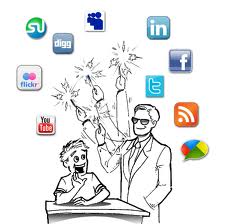 LANGUAGE COMPETENCE OF LISTENING AND COMMUNICATINGPractical classes – 5                                        Form of control – distant class/ testTopics of practical classesHome assignments after practical classesNote: - check your group e-mail to download materials- to watch the video for the book “Keynote Advanced”  go to TED.com site to watch presentations- to listen to the audio for the book “21 century communication”  - go NGL.Cengage.com/21centurycomm- choose Book 3, go down the page and press – “students companion site – there you will be able to download all the listening files!!! Assignments for individual work which was done in between semesters – to be sent to the teacher’s e-mailmed.meth.students@gmail.comby March 29, 2020!!! Oral presentation of one’s media experiences and media diary – to be done via viber call  on March 30, 2020 – schedule to be sent to students Literature ListMain Course-books Blass, L.; Williams, J. 21st century Reading. Creative Thinking and Reading with TED talks. Volume 4. – National Geographic; CENGAGE Learning, 2016. – 192 p.Caramella, N. Lee, E. Cambridge English for the Media.- Cambridge University Press, 2010 ISBN 9780521724579Lansford, L.; Dummett, P.; Stephenson, H. Keynote. Advanced. – National Geographic; CENGAGE Learning, 2016. – 184 p.Lee, C, L. 21st century Communication. Listening, Speaking, and Critical Thinking. Volume 4. - National Geographic; CENGAGE Learning, 2017. – 184 p.Useful websites:www.guardian.co.uk			           The Guardianwww.thesun.co.uk				The Sunwww.abc.org.uk				Audit Bureau of Circulationwww.pcc.org.uk				Press Complaint’s Commissionwww.nie.northcliffe.co.uk			Newspapers in EducationNews sites for further referencehttp://www.1stheadlines.com/http://newslink.org/euuk.htmlhttp://www.thetimes.co.uk/tto/news/http://www.thepaperboy.com/http://www.bbc.co.uk/http://nicommercial.co.uk/http://www.newsinternationalcareers.co.uk/http://www.mirror.co.uk/http://www.lokus123.no/?marketplaceId=1983021&languageId=2&siteNodeId=5686817http://www.usanews.info/top-stories/http://09.com/newspapers/http://www.headlinespot.com/http://www.theworldpress.com/INFORMATION RESOURCESДруковані видання вітчизняних та зарубіжних авторівArticles on movieshttp://www.decentfilms.com/articlesBBC Educational resources http://www.bbc.co.uk/worldservice/learningenglishBritish movieshttp://www.bbc.co.uk/filmsDictionarieshttp://www.oxfordreference.comhttp://www.1.oup.co.uk/oaldhttp://publishing.cambridge.urg/ge/elt/dictionatieshttp://www.longman-elt.com/dictionaries/webdictionary.htmhttp:// www.macmillandictionaries.comE-journals (USA)http://www.america.gov/publications/ejournalusa.htmlExciting speeches on various topicshttp://www.ted.com/talks Movies http://www.brightlightsfilm.com/moviesWatch movies  and TV shows on linehttps://www.netflix.com/Newspaper headlines and links to newspapers all around the worldhttp://www.1stheadlines.com/Radio stations search websitehttp://www.live365.com/index.liveVoice of America  video and radio podcastshttp://www.voanews.com/learningenglish/podcasts/TED presentationshttp://downloadtedtalks.appspot.com/parseapp/alphabeticMedia Diary LayoutJournal entry for a filmJournal entry for a newspaper/magazine articleJournal entry for a radio programme#Topicmaterialsassignments to be done1Challenges. How I beat strange frightFear factorKeynote Advanced SB21 century Communication.Vol.4Unit 4 p.40 -43;44-45Unit 5 p.82-912Working togetherKeynote AdvancedUnit 8 p.84-87; 88-893Stress and relaxation. MeditationKeynote AdvancedUnit 9 p.96-99; 100-1014Risk. Protecting Twitter usersKeynote AdvancedUnit 10 p.106-1095TestanyTest  materials#Topicmaterialsassignments to be done1Fear factor. What fear can teach usWhy we have too few women leaders21 century Communication.Vol.421 century Reading.Vol.4Unit 5 p.92-98Unit 4 p.50-54 2Lies, damned lies, and statisticsWhy we need the explorers21 century Communication.Vol.421 century Reading.Vol.4Unit 8 p.152-158Unit 4 p.18-223What your doctor won’t discloseThe mystery box21 century Communication.Vol.421 century Reading.Vol.4Unit 2 p.31-38Unit 4 p.66-704Big data is better dataAncient wonders captured in 3-D21 century Communication.Vol.421 century Reading.Vol.4Unit 4 p.71-78Unit 6 p.98-1025Your Media diary presentationany of your choiceAssignments for summer#Types of assignments1Writing ‘Media Diary’ every week1 article from newspaper, magazine or blog;  1 film; 1 TED presentation or radio podcast2Reading theoretical literature on media-studies and media3Performing creative assignments aimed at searching, finding out and commenting on various forms of narration in media texts of different genres  Title of the filmCompanyYear of productionYour personal rating up to 5 Your personal comments and impressionsDirectorActors New vocabularyIdiomsPhraseological  units (10-15 items)5 compulsory sentences to sum up the informationQuotations/ Statements/ Opinions worth mentioning#dateTitle of the articleNewspaper|Magazine name and numberauthorYour personal rating up to 5 Your personal comments and impressionsNew vocabularyIdiomsPhraseological  units (10-15 items)3-4 compulsory sentences to sum up the informationQuotations/ Statements/ Opinions worth mentioning#dateTitle of the programmeRadio ChannelYour personal rating up to 5 Your personal comments and impressionsPresenter (s)Guests of the programmeDirector ( if known)Actors New vocabularyIdiomsPhraseological  units (10-15 items)3-4 compulsory sentences to sum up the informationQuotations/ Statements/ Opinions worth mentioning